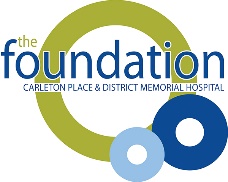 TIME ENOUGH TO GIVE ENOUGH Giving over three to five years makes possible substantial gifts and the net cost to the donor can be substantially decreased. Small amounts paid regularly over 36 months add up to a significant total.TOTAL GIFT
 AMOUNT  1-YEAR PLEDGE1-YEAR PLEDGE1-YEAR PLEDGE1-YEAR PLEDGETOTAL GIFT
 AMOUNT  Monthly QuarterlySemi-AnnuallyAnnually $ 100,000  $      8,333.33  $     25,000.00  $     50,000.00  $  100,000.00  $   75,000  $      6,250.00  $     18,750.00  $     37,500.00  $    75,000.00  $   50,000  $      4,166.67  $     12,500.00  $     25,000.00  $    50,000.00  $   35,000  $      2,916.67  $       8,750.00  $     17,500.00  $    35,000.00  $   25,000  $      2,083.33  $       6,250.00  $     12,500.00  $    25,000.00  $   20,000  $      1,666.67  $       5,000.00  $     10,000.00  $    20,000.00  $   15,000  $      1,250.00  $       3,750.00  $       7,500.00  $    15,000.00  $   10,000  $         833.33  $       2,500.00  $       5,000.00  $    10,000.00  $     5,000  $         416.67  $       1,250.00  $       2,500.00  $      5,000.00  $     1,000  $           83.33  $           250.00  $          500.00  $      1,000.00  TOTAL GIFT
 AMOUNT  3-YEAR PLEDGE3-YEAR PLEDGE3-YEAR PLEDGE3-YEAR PLEDGE TOTAL GIFT
 AMOUNT  Monthly QuarterlySemi-AnnuallyAnnually $ 100,000  $     2,777.78  $     8,333.33  $   16,666.67  $   33,333.33  $   75,000  $     2,083.33  $     6,250.00  $   12,500.00  $   25,000.00  $   50,000  $     1,388.89  $     4,166.67  $     8,333.33  $   16,666.67  $   35,000  $        972.22  $     2,916.67  $     5,833.33  $   11,666.67  $   25,000  $        694.44  $     2,083.33  $     4,166.67  $     8,333.33  $   20,000  $        555.56  $     1,666.67  $     3,333.33  $     6,666.67  $   15,000  $        416.67  $     1,250.00  $     2,500.00  $     5,000.00  $   10,000  $        277.78  $        833.33  $     1,666.67  $     3,333.33  $     5,000  $        138.89  $        416.67  $        833.33  $     1,666.67  $     1,000  $          27.78  $          83.33  $        166.67  $        333.33 TOTAL GIFT
 AMOUNT  5-YEAR PLEDGE5-YEAR PLEDGE5-YEAR PLEDGE5-YEAR PLEDGETOTAL GIFT
 AMOUNT  Monthly QuarterlySemi-AnnuallyAnnually $ 100,000  $     1,666.67  $     5,000.00  $   10,000.00  $   20,000.00  $   75,000  $     1,250.00  $     3,750.00  $     7,500.00  $   15,000.00  $   50,000  $        833.33  $     2,500.00  $     5,000.00  $   10,000.00  $   35,000  $        583.33  $     1,750.00  $     3,500.00  $     7,000.00  $   25,000  $        416.67  $     1,250.00  $     2,500.00  $     5,000.00  $   20,000  $        333.33  $     1,000.00  $     2,000.00  $     4,000.00  $   15,000  $        250.00  $        750.00  $     1,500.00  $     3,000.00  $   10,000  $        166.67  $        500.00  $     1,000.00  $     2,000.00  $     5,000  $          83.33  $        250.00  $        500.00  $     1,000.00  $     1,000  $          16.67  $          50.00  $        100.00  $        200.00 